Письмо Координационного центра по ценообразованию и сметному нормированию в строительстве от 12 ноября 2015 г. № КЦ/2015-11ти "Об индексах изменения сметной стоимости строительства по Федеральным округам и регионам Российской Федерации на ноябрь 2015 года”30 ноября 2015 1. В целях ориентировки участников инвестиционно-строительного процесса в строительстве на территории Российской Федерации, Координационный центр по ценообразованию и сметному нормированию в строительстве устанавливает на НОЯБРЬ 2015 года индексы изменения сметной стоимости строительства по Федеральным округам и регионам Российской Федерации (Приложение).2. Индексы (в зависимости от использованной сметно-нормативной базы) применяются:- к сметной стоимости на 01.01.2000 г., определенной по новым Федеральным единичным расценкам (ФЕР-2001, ФЕРм-2001, ФЕРр-2001 и ФЕРп-2001) - строка 1;- к сметной стоимости 1984 года - для объектов, имеющих утвержденную сметную документацию в ценах 1984 года, составленную по местным сборникам ЕРЕР-84 и ВРЕР-87 - строка 2.3. Территориальные индексы предназначены для составления инвесторских смет, формирования предложений между заказчиками и подрядчиками о цене строительства, планирования и укрупненного расчета инвестиций на весь комплекс работ, а также для расчетов между заказчиками и подрядчиками по всему комплексу работ в соответствии с условиями заключенных договоров (контрактов).4. Для более точного определения сметной стоимости и уровня цен на строительную продукцию в конкретном регионе рекомендуется использовать индексные показатели, формируемые на местах органами, ответственными за ценообразование в строительстве.5. Расчеты за выполненные работы рекомендуется производить с применением индексов к отдельным элементам прямых затрат (графы 3, 4 и 5) к стоимости соответствующих видов работ с последующим начислением накладных расходов и сметной прибыли по текущим нормативам. Такой метод счета рекомендуется как основной вариант, обеспечивающий правильное отражение структуры затрат по конкретному объекту строительства и видам (комплексам) работ.6. Координационным центром выпускаются индексы пересчета сметной стоимости строительства к базисным ценам 1984 (для местных ЕРЕР-84 и ВРЕР-87) и 2000 гг. (для ФЕР-2001 и местных ТЕР-2001), дифференцированные по видам строительства, объектам, видам и комплексам строительно-монтажных и ремонтно-строительных работ.Приложение
к письму Координационного центра по
ценообразованию и сметному
нормированию в строительстве
от 12 ноября 2015 г. № КЦ/2015-11тиРекомендуемые индексы пересчета сметной стоимости строительства к базисным ценам 1984 и 2000 гг. на НОЯБРЬ 2015 года по Федеральным округам и регионам Российской Федерации (для индексации ФЕР-2001, ФЕРр-2001 и ФЕРм-2001 и местных ЕРЕР-84 и ВРЕР-87 в текущий уровень цен региона)Таблица 1. Новое строительство и реконструкцияТаблица 2. Капитальный и текущий ремонтПримечания.1. Территориальные индексы указаны без учета НДС. Индексы второй строки графы 6 таблицы должны применяться к полной стоимости СМР в сметных ценах 1984 года с учетом накладных расходов и плановых накоплений по нормативам, действовавшим в 1984 году. Индексы первой строки графы 6 к ценам 2000 года, указанные в таблице, должны применяться к полной стоимости СМР в сметных ценах 2000 года с учетом накладных расходов и сметной прибыли по нормативам для базисной стоимости. Лимитированные затраты в соответствующих размерах могут начисляться до применения расчетных индексов, или после.2. При расчете индексов учтена перевозка материалов на расстояние до 30 км от районных центров и административных центров субъектов Российской Федерации, имеющих собственные местные (районные) сборники ЕРБР-84 или ТЕР-2001 (или установленные районные поправки к ЕРЕР-84 или ТЕР-2001 административных центров субъектов РФ).В целях упрощения расчетов рекомендуются следующие поправочные коэффициенты к сметной стоимости строительно-монтажных работ для строек, находящихся на расстоянии свыше 30 км от районных центров и административных центров субъектов Российской Федерации:Для учета разницы в транспортных расходах по доставке материальных ресурсов на объекты строительства, расположенные в административно-подчиненных районах субъектов РФ к сметной стоимости строительно-монтажных и ремонтно-строительных работ могут также применяться специальные районные (областные) поправочные коэффициенты, приведенные в Общих указаниях по применению местных единичных расценок (ЕРЕР-84 и ТЕР-2001).3. Необходимые для составления сметной и исполнительной документации данные о ценах на материальные ресурсы и тарифы на перевозки грузов принимаются по обоснованным фактическим данным подрядных организаций или из Сборников текущих средних сметных цен регионов. При этом могут быть использованы данные общероссийского журнала «Сметные цены в строительстве» Координационного центра по ценообразованию и сметному нормированию в строительстве с учетом территориальных поправочных коэффициентов.4. Территориальные индексы по оплате труда рабочих-строителей учитывают районные коэффициенты к заработной плате работников строительных организаций, расположенных в районах Европейского Севера, Урала, Западной и Восточной Сибири, Дальнего Востока, Вологодской, Кировской и Костромской областях. Индексы не учитывают выплат, носящих разовый характер, и надбавки за работу в районах Крайнего Севера и приравненных к ним местностях.Районные коэффициенты к заработной плате, как правило, учтены при разработке Территориальных единичных расценок (ТЕР-2001) регионов, а также в индексах на оплату труда рабочих к Федеральным единичным расценкам (ФЕР-2001) для приведения в текущий уровень цен региона.В тех случаях, когда в регионах установлены несколько районных коэффициентов (по районам, городам или зонам), а в таблицах рекомендуемых КЦЦС индексов пересчета сметной стоимости строительства к базисным ценам 2000 года для индексации ФЕР-2001 приводится один индекс, следует иметь в виду, что указанный в таблицах индекс учитывает районный коэффициент по административной столице данного региона (как правило - 1 район, 1 зона и т.п.).В тех случаях, когда районный коэффициент (по районам, городам или зонам региона) отличается от районного коэффициента по административной столице данного региона к индексам пересчета оплаты труда рабочих в текущий уровень следует применять поправочные коэффициенты по следующей формуле:, где: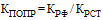 - районный коэффициент фактический;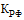 - районный коэффициент, предусмотренный при расчете рекомендуемого индекса.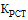 5. При расчете размера индексов к общей стоимости СМР, величина накладных расходов принята по нормам от фонда оплаты труда рабочих и механизаторов в составе прямых затрат, в соответствии с Методическими указаниями Госстроя России МДС 81-33.2004 и МДС 81-34.2004.ВНИМАНИЕ! В соответствии с порядком применения нормативов накладных расходов в строительстве в 2011 году (письмо КЦЦС от 19.10.2010 г. № КЦ/П304) с 1 января 2011 года коэффициент 0,94 к нормативам накладных расходов не применяется.Генеральный директор Центра П.В. Горячкин №  п/п Наименование федерального округа и региона первая строка - к сметным ценам 2000 года по ФЕР-2001 вторая строка - к сметным ценам 1984 года по ЕРЕР-84 региона Территориальные коэффициенты: Территориальные коэффициенты: Территориальные коэффициенты: Территориальные коэффициенты: №  п/п Наименование федерального округа и региона первая строка - к сметным ценам 2000 года по ФЕР-2001 вторая строка - к сметным ценам 1984 года по ЕРЕР-84 региона к элементам прямых затрат (без НДС) к элементам прямых затрат (без НДС) к элементам прямых затрат (без НДС) к общей стоимости СМР (без НДС) №  п/п Наименование федерального округа и региона первая строка - к сметным ценам 2000 года по ФЕР-2001 вторая строка - к сметным ценам 1984 года по ЕРЕР-84 региона оплата труда рабочих-строителей эксплуатация строительных машин и механизмов материалы с доставкой к общей стоимости СМР (без НДС) 1 2 3 4 5 6 I Центральный федеральный округ, в среднем 17,867 11,064 6,108 8,906 I Центральный федеральный округ, в среднем 274,89 227,93 145,69 167,60 1 Белгородская область 15,403 11,429 6,643 8,887 1 Белгородская область 236,98 220,88 139,29 156,47 2 Брянская область 18,688 11,672 6,490 9,401 2 Брянская область 230,66 199,73 137,69 153,06 3 Владимирская область 15,403 11,915 7,254 9,399 3 Владимирская область 236,98 230,28 152,10 166,92 4 Воронежская область 18,483 9,119 5,497 8,409 4 Воронежская область 274,89 223,23 142,49 164,85 5 Ивановская область 15,403 10,456 6,566 8,759 5 Ивановская область 262,26 218,53 147,29 166,38 6 Калужская область 18,072 13,131 5,650 8,729 6 Калужская область 278,05 218,53 132,88 157,63 7 Костромская область 18,072 9,119 5,650 8,451 7 Костромская область 259,10 227,93 139,29 160,24 8 Курская область 16,019 9,727 5,497 7,988 8 Курская область 262,26 218,53 153,70 171,34 9 Липецкая область 20,126 9,970 5,497 8,776 9 Липецкая область 243,30 218,53 139,29 157,30 10 Московская область 20,947 12,645 5,879 9,415 10 Московская область 300,17 237,33 152,10 176,94 11 Орловская область 18,483 9,727 5,497 8,451 11 Орловская область 274,89 209,13 131,28 155,37 12 Рязанская область 18,688 10,456 5,650 8,659 12 Рязанская область 230,66 227,93 142,49 158,39 13 Смоленская область 18,483 11,186 6,108 9,030 13 Смоленская область 230,66 216,18 145,69 160,20 14 Тамбовская область 16,019 10,699 5,726 8,234 14 Тамбовская область 230,66 225,58 152,10 165,69 15 Тверская область 20,947 11,186 6,185 9,553 15 Тверская область 303,33 232,63 150,49 175,91 16 Тульская область 17,251 13,131 6,872 9,53 16 Тульская область 252,78 253,78 144,09 164,47 17 Ярославская область 18,278 10,699 5,879 8,778 17 Ярославская область 281,21 206,78 150,49 171,07 18 г. Москва 22,180 13,618 8,093 11,447 18 г. Москва 325,83 232,63 169,71 194,20 II Северо-Западный федеральный округ, в среднем 23,001 12,766 7,788 11,304 II Северо-Западный федеральный округ, в среднем 293,85 237,33 158,50 180,93 19 Республика Карелия 22,180 12,888 7,941 11,277 19 Республика Карелия 297,01 239,68 166,50 187,74 20 Республика Коми 26,698 13,618 8,322 12,475 20 Республика Коми 303,33 244,38 168,11 190,21 21 Архангельская область 25,671 14,469 8,093 12,162 21 Архангельская область 300,17 246,73 169,71 191,11 22 Вологодская область 19,921 10,821 6,490 9,574 22 Вологодская область 281,21 220,88 147,29 169,40 23 Калининградская область 25,055 12,645 8,017 11,860 23 Калининградская область 278,05 227,93 156,90 176,75 24 Ленинградская область 22,180 12,402 7,483 10,885 24 Ленинградская область 341,25 239,68 156,90 187,04 25 Мурманская область 29,778 13,618 9,010 13,592 25 Мурманская область 312,81 249,08 164,90 189,45 26 Новгородская область 17,456 10,578 6,337 8,974 26 Новгородская область 268,57 204,43 148,89 167,77 27 Псковская область 19,305 12,280 6,719 9,738 27 Псковская область 297,01 237,33 140,89 167,79 28 г. Санкт-Петербург 20,537 12,159 7,635 10,679 28 г. Санкт-Петербург 315,97 234,98 160,10 185,40 29 Ненецкий автономный округ 26,698 14,712 9,926 13,807 29 Ненецкий автономный округ 328,61 239,68 164,90 191,31 III Южный и Северо-Кавказский федеральные округа, в среднем 17,662 9,484 5,650 8,399 III Южный и Северо-Кавказский федеральные округа, в среднем 278,05 239,68 156,90 177,43 30 Республика Адыгея (Адыгея) 18,894 8,997 5,116 8,178 30 Республика Адыгея (Адыгея) 274,89 246,73 168,11 186,02 31 Республика Дагестан 16,635 8,754 6,414 8,753 31 Республика Дагестан 281,21 249,08 164,90 184,64 32 Республика Ингушетия 18,894 9,484 5,421 8,451 32 Республика Ингушетия 290,69 253,78 153,70 177,68 33 Кабардино-Балкарская Республика 17,662 8,146 5,956 8,546 33 Кабардино-Балкарская Республика 252,78 244,38 156,90 173,85 34 Республика Калмыкия 17,251 8,997 6,185 8,707 34 Республика Калмыкия 246,46 223,23 150,49 166,72 35 Карачаево-Черкесская Республика 15,813 10,456 4,963 7,581 35 Карачаево-Черкесская Республика 243,30 227,93 148,89 165,27 36 Республика Северная Осетия - Алания 13,965 9,119 5,039 7,201 36 Республика Северная Осетия - Алания 246,46 237,33 145,69 163,81 38 Краснодарский край 22,180 10,943 5,574 9,289 38 Краснодарский край 300,17 230,28 150,49 175,30 39 Ставропольский край 17,662 10,699 5,726 8,543 39 Ставропольский край 297,01 244,38 161,70 184,30 40 Астраханская область 15,608 9,484 6,185 8,432 40 Астраханская область 290,69 242,03 155,30 178,24 41 Волгоградская область 19,921 9,605 5,268 8,533 41 Волгоградская область 284,37 234,98 158,50 179,36 42 Ростовская область 18,072 9,727 5,879 8,672 42 Ростовская область 309,65 244,38 163,30 187,46 IV Приволжский федеральный округ, в среднем 19,305 10,456 5,803 8,895 IV Приволжский федеральный округ, в среднем 290,69 230,28 150,49 173,86 43 Республика Башкортостан 19,305 11,915 5,879 9,055 43 Республика Башкортостан 303,33 230,28 150,49 175,78 44 Республика Марий Эл 20,126 8,876 5,345 8,581 44 Республика Марий Эл 265,41 216,18 144,09 164,25 45 Республика Мордовия 19,305 11,672 5,726 8,919 45 Республика Мордовия 281,21 220,88 140,89 164,44 46 Республика Татарстан (Татарстан) 20,126 10,943 5,039 8,485 46 Республика Татарстан (Татарстан) 297,01 206,78 132,88 159,85 47 Удмуртская Республика 21,153 8,997 6,185 9,440 47 Удмуртская Республика 274,89 204,43 139,29 161,30 48 Чувашская Республика - Чаваш республики 18,072 9,119 4,887 7,853 48 Чувашская Республика - Чаваш республики 278,05 225,58 147,29 169,19 49 Кировская область 22,180 11,186 6,108 9,724 49 Кировская область 309,65 225,58 142,49 170,28 50 Нижегородская область 21,153 12,402 7,024 10,333 50 Нижегородская область 287,53 234,98 150,49 173,64 51 Оренбургская область 19,510 11,794 7,024 9,982 51 Оренбургская область 300,17 227,93 156,90 180,12 52 Пензенская область 16,429 8,754 5,650 8,117 52 Пензенская область 252,78 211,48 145,69 163,30 53 Пермский край (Пермская область) 19,510 9,727 6,261 9,241 53 Пермский край (Пермская область) 300,17 242,03 156,90 180,92 54 Самарская область 22,385 11,915 5,497 9,335 54 Самарская область 319,13 230,28 152,10 179,42 55 Саратовская область 17,251 9,970 5,345 8,116 55 Саратовская область 284,37 218,53 145,69 168,51 56 Ульяновская область 16,429 10,456 5,345 7,996 56 Ульяновская область 271,73 220,88 145,69 166,72 57 Пермский край (Коми-Пермяцкий автономный округ) 19,510 9,727 6,261 9,241 57 Пермский край (Коми-Пермяцкий автономный округ) 300,17 242,03 156,90 180,92 V Уральский федеральный округ, в среднем 23,001 10,578 6,185 9,896 V Уральский федеральный округ, в среднем 300,17 242,03 158,50 182,16 58 Курганская область 17,045 9,727 5,039 7,822 58 Курганская область 268,57 244,38 158,50 177,49 59 Свердловская область 19,510 8,997 5,956 8,952 59 Свердловская область 300,17 239,68 155,30 179,55 60 Тюменская область 19,099 10,456 5,574 8,677 60 Тюменская область 293,85 244,38 152,10 176,38 61 Челябинская область 17,867 8,754 5,726 8,447 61 Челябинская область 293,85 230,28 148,89 173,10 62 Ханты-Мансийский автономный округ- Югра 47,029 15,077 7,483 15,739 62 Ханты-Мансийский автономный округ- Югра 322,29 246,73 164,90 190,75 63 Ямало-Ненецкий автономный округ 43,538 10,456 7,177 14,524 63 Ямало-Ненецкий автономный округ 319,13 251,43 168,11 193,02 VI Сибирский федеральный округ, в среднем 23,001 13,861 8,246 11,738 VI Сибирский федеральный округ, в среднем 306,49 251,43 163,30 187,38 64 Республика Алтай 27,519 8,389 6,261 10,654 64 Республика Алтай 278,05 223,23 150,49 171,53 65 Республика Бурятия 23,206 9,970 6,643 10,252 65 Республика Бурятия 303,33 242,03 150,49 176,45 66 Республика Тыва 16,840 9,362 6,872 9,193 66 Республика Тыва 259,10 244,38 153,70 172,33 67 Республика Хакасия 22,180 13,131 6,185 9,919 67 Республика Хакасия 281,21 244,38 163,30 183,13 68 Алтайский край 19,099 8,025 5,879 8,747 68 Алтайский край 268,57 237,33 158,50 177,09 69 Красноярский край 22,590 12,766 6,032 9,851 69 Красноярский край 309,65 237,33 161,70 185,82 70 Иркутская область 25,466 12,645 6,719 10,921 70 Иркутская область 319,13 239,68 158,50 184,91 71 Кемеровская область 21,358 13,131 5,650 9,346 71 Кемеровская область 300,17 244,38 163,30 186,02 72 Новосибирская область 23,412 13,618 6,337 10,304 72 Новосибирская область 306,49 249,08 164,90 188,48 73 Омская область 22,180 10,335 6,261 9,785 73 Омская область 300,17 223,23 153,70 177,37 74 Томская область 28,957 11,186 5,574 10,579 74 Томская область 312,81 244,38 155,30 181,74 75 Забайкальский край (Читинская область) 26,698 12,888 6,490 10,990 75 Забайкальский край (Читинская область) 303,33 227,93 155,30 179,36 76 Забайкальский край (Агинский Бурятский округ) 22,796 12,523 7,712 11,188 76 Забайкальский край (Агинский Бурятский округ) 319,13 237,33 161,70 187,26 77 Красноярский край (Таймырский Долгано-Ненецкий район) 27,725 13,618 9,773 13,804 77 Красноярский край (Таймырский Долгано-Ненецкий район) 322,29 249,08 172,91 197,08 78 Иркутская область (Усть-Ордынский Бурятский округ) 22,180 13,374 9,468 12,507 78 Иркутская область (Усть-Ордынский Бурятский округ) 319,13 244,38 169,71 193,86 79 Красноярский край (Эвенкийский район) 27,725 13,374 9,468 13,548 79 Красноярский край (Эвенкийский район) 325,45 244,38 169,71 194,82 VII Дальневосточный федеральный округ, в среднем 29,367 13,374 10,689 14,813 VII Дальневосточный федеральный округ, в среднем 309,65 244,38 169,71 192,41 80 Республика Саха (Якутия) 35,734 12,159 10,079 15,447 80 Республика Саха (Якутия) 322,29 249,08 172,91 197,08 81 Приморский край 27,725 12,402 8,857 13,003 81 Приморский край 297,01 244,38 169,71 190,49 82 Хабаровский край 25,876 12,159 8,552 12,399 82 Хабаровский край 312,81 239,68 166,50 190,15 83 Амурская область 24,233 11,794 7,254 11,049 83 Амурская область 303,33 234,98 161,70 184,72 84 Камчатский край (Камчатская область) 39,430 18,846 12,827 18,757 84 Камчатский край (Камчатская область) 303,33 258,48 177,71 198,45 85 Магаданская область 36,350 13,131 12,827 17,782 85 Магаданская область 309,65 242,03 164,90 188,56 86 Сахалинская область 48,26 14,104 16,034 22,599 86 Сахалинская область 306,49 246,73 172,91 194,55 87 Еврейская автономная область 23,001 11,915 9,315 12,440 87 Еврейская автономная область 309,65 239,68 166,50 189,67 88 Камчатский край (Корякский автономный округ) 24,233 15,563 10,155 13,582 88 Камчатский край (Корякский автономный округ) 309,65 239,68 165,38 188,80 89 Чукотский автономный округ 31,216 15,077 11,148 15,637 89 Чукотский автономный округ 328,61 244,38 166,50 192,82 Российская Федерация, в среднем Российская Федерация, в среднем 17,662 12,280 7,788 10,267 Российская Федерация, в среднем Российская Федерация, в среднем 271,73 230,28 153,70 173,45 В среднем по районам Крайнего Севера и приравненным к ним В среднем по районам Крайнего Севера и приравненным к ним 27,930 16,779 9,873 14,753 В среднем по районам Крайнего Севера и приравненным к ним В среднем по районам Крайнего Севера и приравненным к ним 328,61 256,13 169,71 200,69 п/п Наименование федерального округа и региона первая строка - к сметным ценам 2000 года по ФЕРр-2001, ФЕР-2001 вторая строка - к сметным ценам 1984 года по ВРЕР-87 и ЕРЕР-84 региона Территориальные коэффициенты: Территориальные коэффициенты: Территориальные коэффициенты: Территориальные коэффициенты: п/п Наименование федерального округа и региона первая строка - к сметным ценам 2000 года по ФЕРр-2001, ФЕР-2001 вторая строка - к сметным ценам 1984 года по ВРЕР-87 и ЕРЕР-84 региона к элементам прямых затрат (без НДС) к элементам прямых затрат (без НДС) к элементам прямых затрат (без НДС) к общей стоимости СМР (без НДС) п/п Наименование федерального округа и региона первая строка - к сметным ценам 2000 года по ФЕРр-2001, ФЕР-2001 вторая строка - к сметным ценам 1984 года по ВРЕР-87 и ЕРЕР-84 региона оплата труда рабочих- строителей эксплуатация строительных машин и механизмов материалы с доставкой к общей стоимости СМР (без НДС) 1 2 3 4 5 6 I Центральный федеральный округ, в среднем 17,867 10,377 5,492 8,280 I Центральный федеральный округ, в среднем 274,89 217,93 132,33 165,93 1 Белгородская область 15,403 10,719 5,972 8,111 1 Белгородская область 236,98 211,19 126,51 153,21 2 Брянская область 18,688 10,947 5,835 8,730 2 Брянская область 230,66 190,97 125,06 149,69 3 Владимирская область 15,403 11,176 6,521 8,525 3 Владимирская область 236,98 220,17 138,14 162,01 4 Воронежская область 18,483 8,553 4,942 7,924 4 Воронежская область 274,89 213,43 129,42 163,60 5 Ивановская область 15,403 9,807 5,903 8,013 5 Ивановская область 262,26 208,94 133,78 163,74 6 Калужская область 18,072 12,316 5,080 8,139 6 Калужская область 278,05 208,94 120,69 157,80 7 Костромская область 18,072 8,553 5,080 7,933 7 Костромская область 259,10 217,93 126,51 158,36 8 Курская область 16,019 9,123 4,942 7,427 8 Курская область 262,26 208,94 139,60 167,89 9 Липецкая область 20,126 9,351 4,942 8,319 9 Липецкая область 243,30 208,94 126,51 154,45 10 Московская область 20,947 11,860 5,286 8,875 10 Московская область 300,17 226,91 138,14 176,04 11 Орловская область 18,483 9,123 4,942 7,955 11 Орловская область 274,89 199,95 119,24 155,59 12 Рязанская область 18,688 9,807 5,080 8,133 Рязанская область 230,66 217,93 129,42 154,29 13 Смоленская область 18,483 10,491 5,492 8,418 13 Смоленская область 230,66 206,69 132,33 155,75 14 Тамбовская область 16,019 10,035 5,148 7,623 14 Тамбовская область 230,66 215,68 138,14 160,40 15 Тверская область 20,947 10,491 5,560 8,995 15 Тверская область 303,33 222,42 136,69 175,43 16 Тульская область 17,251 12,316 6,178 8,740 16 Тульская область 252,78 242,64 130,87 161,47 17 Ярославская область 18,278 10,035 5,286 8,204 17 Ярославская область 281,21 197,71 136,69 169,29 18 г. Москва 22,180 12,772 7,276 10,598 18 г. Москва 325,83 222,42 154,14 192,76 II Северо-Западный федеральный округ, в среднем 23,001 11,974 7,002 10,536 II Северо-Западный федеральный округ, в среднем 293,85 226,91 143,96 178,83 19 Республика Карелия 22,180 12,088 7,276 10,560 19 Республика Карелия 297,01 229,16 151,23 184,83 20 Республика Коми 26,698 12,772 7,482 11,711 20 Республика Коми 303,33 233,65 152,68 187,48 21 Архангельская область 25,671 13,570 7,276 11,389 21 Архангельская область 300,17 235,90 154,14 187,96 22 Вологодская область 19,921 10,149 5,835 8,950 22 Вологодская область 281,21 211,19 133,78 167,96 23 Калининградская область 25,055 11,860 7,208 11,115 23 Калининградская область 278,05 217,93 142,50 173,88 24 Ленинградская область 22,180 11,632 6,727 10,147 24 Ленинградская область 341,25 229,16 142,50 188,15 25 Мурманская область 29,778 12,772 8,100 12,808 25 Мурманская область 312,81 238,15 157,05 192,89 26 Новгородская область 17,456 9,921 5,697 8,313 26 Новгородская область 268,57 195,46 135,23 165,40 27 Псковская область 19,305 11,518 6,041 9,039 27 Псковская область 297,01 226,91 127,96 168,08 28 г. Санкт-Петербург 20,537 11,404 7,788 10,533 28 г. Санкт-Петербург 315,97 224,67 161,70 196,15 29 Ненецкий автономный округ 26,698 13,798 8,924 12,787 29 Ненецкий автономный округ 328,61 229,16 149,78 190,61 III Южный и Северо-Кавказский федеральные округа, в среднем 17,662 8,895 5,080 7,864 III Южный и Северо-Кавказский федеральные округа, в среднем 278,05 229,16 142,50 174,50 30 Республика Адыгея (Адыгея) 18,894 8,439 4,599 7,762 30 Республика Адыгея (Адыгея) 274,89 235,90 152,68 181,46 31 Республика Дагестан 16,635 8,211 5,766 8,092 31 Республика Дагестан 281,21 238,15 149,78 180,87 32 Республика Ингушетия 18,894 8,895 4,"874 7,982 32 Республика Ингушетия 290,69 242,64 139,60 175,90 33 Кабардино-Балкарская Республика 17,662 7,640 5,354 7,989 33 Кабардино-Балкарская Республика 252,78 233,65 142,50 169,29 34 Республика Калмыкия 17,251 8,439 5,560 8,091 34 Республика Калмыкия 246,46 213,43 136,69 162,65 35 Карачаево-Черкесская Республика 15,813 9,807 4,462 7,080 35 Карачаево-Черкесская Республика 243,30 217,93 135,23 161,18 36 Республика Северная Осетия - Алания 13,965 8,553 3,906 6,222 36 Республика Северная Осетия - Алания 246,46 226,91 132,33 160,28 38 Краснодарский край 22,180 10,263 5,011 8,857 38 Краснодарский край 300,17 220,17 136,69 174,63 39 Ставропольский край 17,662 10,035 5,148 7,975 39 Ставропольский край 297,01 233,65 146,87 181,96 40 Астраханская область 15,608 8,895 5,560 7,764 40 Астраханская область 290,69 231,41 141,05 176,31 41 Волгоградская область 19,921 9,009 4,736 8,110 41 Волгоградская область 284,37 224,67 143,96 176,65 42 Ростовская область 18,072 9,123 5,286 8,110 42 Ростовская область 309,65 233,65 148,32 185,73 IV Приволжский федеральный округ, в среднем 19,305 9,807 5,217 8,362 IV Приволжский федеральный округ, в среднем 290,69 220,17 136,69 172,58 43 Республика Башкортостан 19,305 11,176 5,286 8,486 43 Республика Башкортостан 303,33 220,17 136,69 175,31 44 Республика Марий Эл 20,126 8,325 4,805 8,166 44 Республика Марий Эл 265,41 206,69 130,87 162,22 45 Республика Мордовия 19,305 10,947 5,148 8,376 45 Республика Мордовия 281,21 211,19 127,96 163,80 46 Республика Татарстан (Татарстан) 20,126 10,263 4,531 8,077 46 Республика Татарстан (Татарстан) 297,01 197,71 120,69 161,28 47 Удмуртская Республика 21,153 8,439 5,560 8,926 47 Удмуртская Республика 274,89 195,46 126,51 160,53 48 Чувашская Республика - Чаваш республики 18,072 8,553 4,393 7,447 48 Чувашская Республика - Чаваш республики 278,05 215,68 133,78 167,52 49 Кировская область 22,180 10,491 5,492 9,210 49 Кировская область 309,65 215,68 129,42 171,23 50 Нижегородская область 21,153 11,632 6,315 9,635 50 Нижегородская область 287,53 224,67 136,69 172,14 51 Оренбургская область 19,510 11,061 6,315 9,252 51 Оренбургская область 300,17 217,93 142,50 178,66 52 Пензенская область 16,429 8,211 5,080 7,562 52 Пензенская область 252,78 202,20 132,33 160,28 53 Пермский край (Пермская область) 19,510 9,123 5,629 8,660 53 Пермский край (Пермская область) 300,17 231,41 142,50 179,40 54 Самарская область 22,385 11,176 4,942 8,902 54 Самарская область 319,13 220,17 138,14 179,76 55 Саратовская область 17,251 9,351 4,805 7,606 55 Саратовская область 284,37 208,94 132,33 167,48 56 Ульяновская область 16,429 9,807 4,805 7,455 56 Ульяновская область 271,73 211,19 132,33 164,87 57 Пермский край (Коми-Пермяцкий автономный округ) 19,510 9,123 5,629 8,660 57 Пермский край (Коми-Пермяцкий автономный округ) 300,17 231,41 142,50 179,40 V Уральский федеральный округ, в среднем 23,001 9,921 5,560 9,403 V Уральский федеральный округ, в среднем 300,17 231,41 143,96 180,44 58 Курганская область 17,045 9,123 4,531 7,355 58 Курганская область 268,57 233,65 143,96 173,74 59 Свердловская область 19,510 8,439 5,354 8,429 59 Свердловская область 300,17 229,16 141,05 178,24 60 Тюменская область 19,099 9,807 5,011 8,173 60 Тюменская область 293,85 233,65 138,14 175,04 61 Челябинская область 17,867 8,211 5,148 7,919 61 Челябинская область 293,85 220,17 135,23 172,22 62 Ханты-Мансийский автономный округ- Югра 47,029 14,140 6,727 15,604 62 Ханты-Мансийский автономный округ- Югра 322,29 235,90 149,78 189,62 63 Ямало-Ненецкий автономный округ 43,538 9,807 6,453 14,425 63 Ямало-Ненецкий автономный округ 319,13 240,39 152,68 191,26 VI Сибирский федеральный округ, в среднем 23,001 13,000 7,414 10,883 VI Сибирский федеральный округ, в среднем 306,49 240,39 148,32 185,42 64 Республика Алтай 27,519 7,868 5,629 10,307 64 Республика Алтай 278,05 213,43 136,69 169,48 65 Республика Бурятия 23,206 9,351 5,972 9,707 65 Республика Бурятия 303,33 231,41 136,69 175,93 66 Республика Тыва 16,840 8,781 6,864 8,945 66 Республика Тыва 259,10 231,41 139,60 168,45 67 Республика Хакасия 22,180 12,316 5,560 9,358 67 Республика Хакасия 281,21 233,65 148,32 179,58 68 Алтайский край 19,099 7,526 5,286 8,242 68 Алтайский край 268,57 226,91 143,96 173,37 69 Красноярский край 22,590 11,974 5,423 9,330 69 Красноярский край 309,65 226,91 146,87 184,32 70 Иркутская область 25,466 11,860 6,041 10,377 70 Иркутская область 319,13 229,16 143,96 184,41 71 Кемеровская область 21,358 12,316 5,080 8,842 71 Кемеровская область 300,17 233,65 148,32 183,68 72 Новосибирская область 23,412 12,772 5,697 9,744 72 Новосибирская область 306,49 238,15 149,78 186,33 73 Омская область 22,180 9,693 5,629 9,263 73 Омская область 300,17 213,43 139,60 176,33 74 Томская область 28,957 10,491 5,011 10,321 74 Томская область 312,81 233,65 141,05 181,22 75 Забайкальский край (Читинская область) 26,698 12,088 5,835 10,507 75 Забайкальский край (Читинская область) 303,33 217,93 141,05 178,30 76 Забайкальский край (Агинский Бурятский округ) 22,796 11,746 6,933 10,431 76 Забайкальский край (Агинский Бурятский округ) 319,13 226,91 146,87 186,36 77 Красноярский край (Таймырский Долгано-Ненецкий район) 27,725 12,772 8,786 12,854 77 Красноярский край (Таймырский Долгано-Ненецкий район) 319,13 238,15 157,05 194,25 78 Иркутская область (Усть-Ордынский Бурятский округ) 22,180 12,544 8,512 11,460 78 Иркутская область (Усть-Ордынский Бурятский округ) 319,13 233,65 154,14 191,93 79 Красноярский край (Эвенкийский район) 27,725 12,544 8,512 12,647 79 Красноярский край (Эвенкийский район) 325,45 233,65 154,14 193,29 VII Дальневосточный федеральный округ, в среднем 29,367 12,544 9,610 13,776 VII Дальневосточный федеральный округ, в среднем 309,65 233,65 154,14 189,88 80 Республика Саха (Якутия) 35,734 11,404 9,061 14,688 80 Республика Саха (Якутия) 322,29 238,15 157,05 194,94 81 Приморский край 27,725 11,632 7,963 12,208 81 Приморский край 297,01 233,65 154,14 187,15 82 Хабаровский край 25,876 11,404 7,688 11,606 82 Хабаровский край 312,81 229,16 151,23 188,24 83 Амурская область 24,233 11,061 6,521 10,409 83 Амурская область 303,33 224,67 146,87 182,83 84 Камчатский край (Камчатская область) 39,430 17,676 11,532 17,572 84 Камчатский край (Камчатская область) 303,33 247,13 161,41 194,45 85 Магаданская область 36,350 12,316 11,532 16,619 85 Магаданская область 309,65 231,41 149,78 186,64 86 Сахалинская область 48,26 13,228 14,415 21,260 86 Сахалинская область 306,49 235,90 157,05 191,40 87 Еврейская автономная область 23,001 11,176 8,375 11,464 87 Еврейская автономная область 309,65 229,16 151,23 187,56 88 Камчатский край (Корякский автономный округ) 24,233 14,597 9,130 12,449 88 Камчатский край (Корякский автономный округ) 309,65 229,16 149,78 186,52 89 Чукотский автономный округ 31,216 14,140 10,022 14,551 89 Чукотский автономный округ 328,61 233,65 151,23 191,90 Российская Федерация, в среднем Российская Федерация, в среднем 17,662 11,518 7,002 9,368 Российская Федерация, в среднем Российская Федерация, в среднем 271,73 220,17 139,60 170,56 В среднем по районам Крайнего Севера и приравненным к ним В среднем по районам Крайнего Севера и приравненным к ним 27,930 15,737 10,297 14,714 В среднем по районам Крайнего Севера и приравненным к ним В среднем по районам Крайнего Севера и приравненным к ним 328,61 244,89 154,14 199,98 Поправочные коэффициенты к сметной стоимости строительно-монтажных работ для учета дополнительных затрат на перевозку материалов, изделий и конструкций на расстояние, км Поправочные коэффициенты к сметной стоимости строительно-монтажных работ для учета дополнительных затрат на перевозку материалов, изделий и конструкций на расстояние, км Поправочные коэффициенты к сметной стоимости строительно-монтажных работ для учета дополнительных затрат на перевозку материалов, изделий и конструкций на расстояние, км Поправочные коэффициенты к сметной стоимости строительно-монтажных работ для учета дополнительных затрат на перевозку материалов, изделий и конструкций на расстояние, км Поправочные коэффициенты к сметной стоимости строительно-монтажных работ для учета дополнительных затрат на перевозку материалов, изделий и конструкций на расстояние, км Поправочные коэффициенты к сметной стоимости строительно-монтажных работ для учета дополнительных затрат на перевозку материалов, изделий и конструкций на расстояние, км Поправочные коэффициенты к сметной стоимости строительно-монтажных работ для учета дополнительных затрат на перевозку материалов, изделий и конструкций на расстояние, км Поправочные коэффициенты к сметной стоимости строительно-монтажных работ для учета дополнительных затрат на перевозку материалов, изделий и конструкций на расстояние, км 31-40 41-50 51-60 61-70 71-80 81-90 91-100 на каждые 10 км свыше 100 км добавлять 1,007 1,011 1,016 1,021 1,026 1,030 1,034 0,007 Порядок применения нормативов накладных расходов и сметной прибыли в строительстве установленный письмом Госстроя России от 27.11.2012 года № 2536-ИП/12/ГС для строек, финансирование которых осуществляется за счет собственных средств предприятий, организаций и физических лиц, носит рекомендательный характер и при расчете данных индексов СМР не учитывается. 